            Конкурс «Пожар»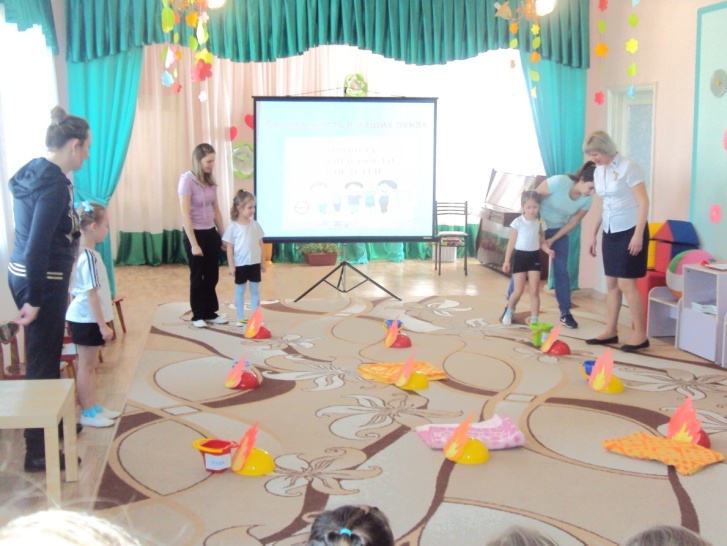 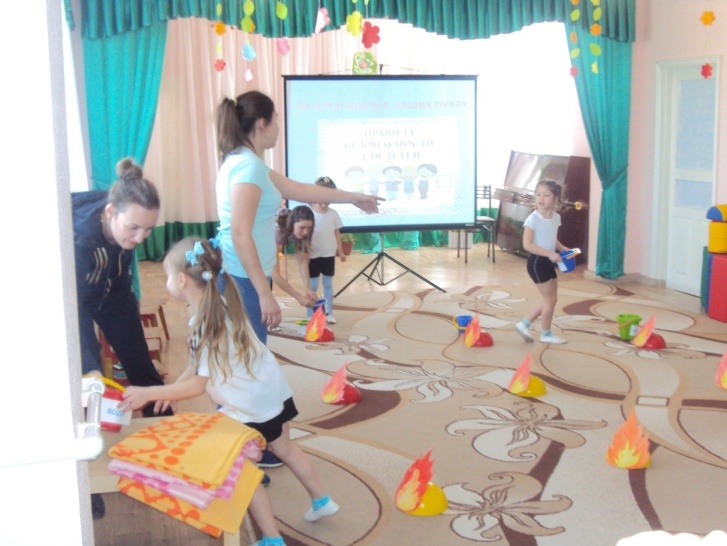 Выступление   начальника пожарной части.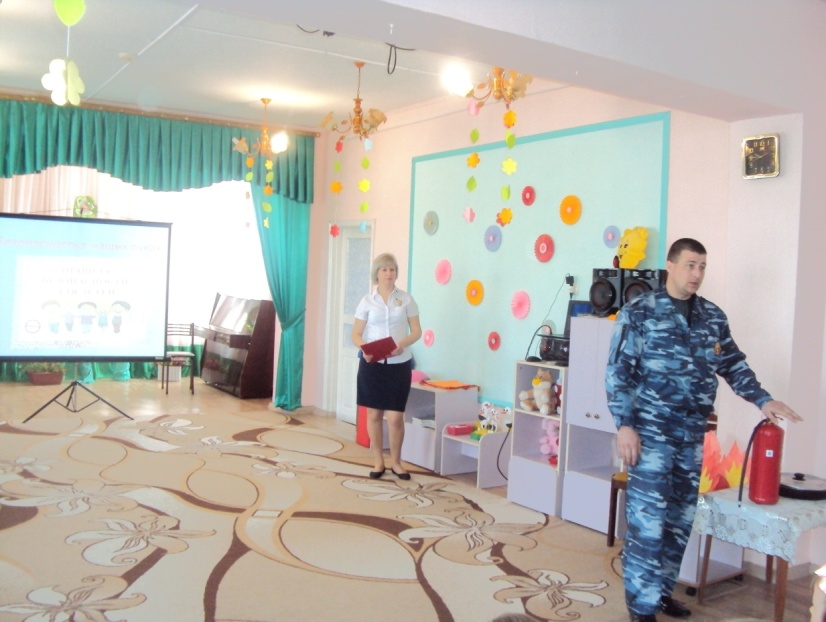 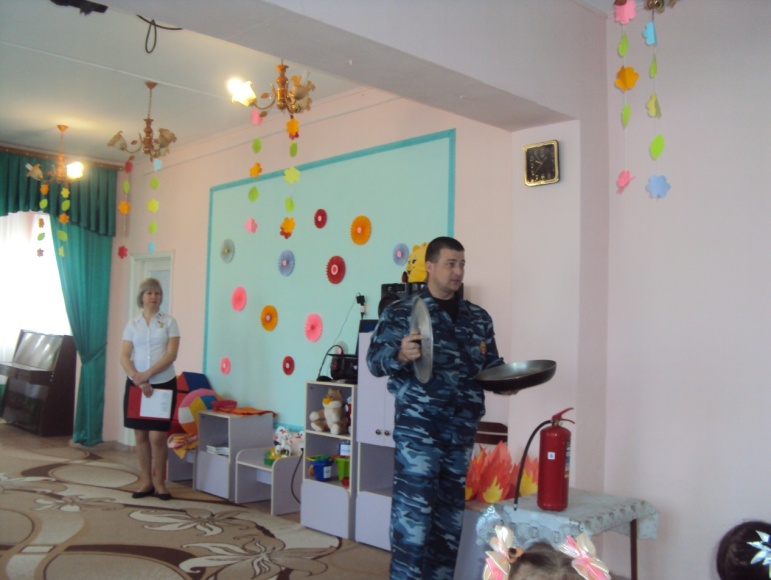 Конкурс» Опасные предметы»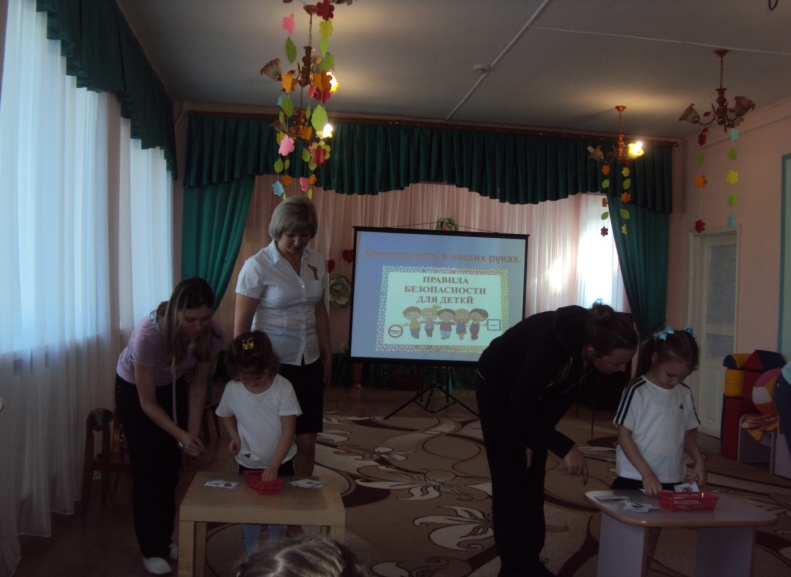 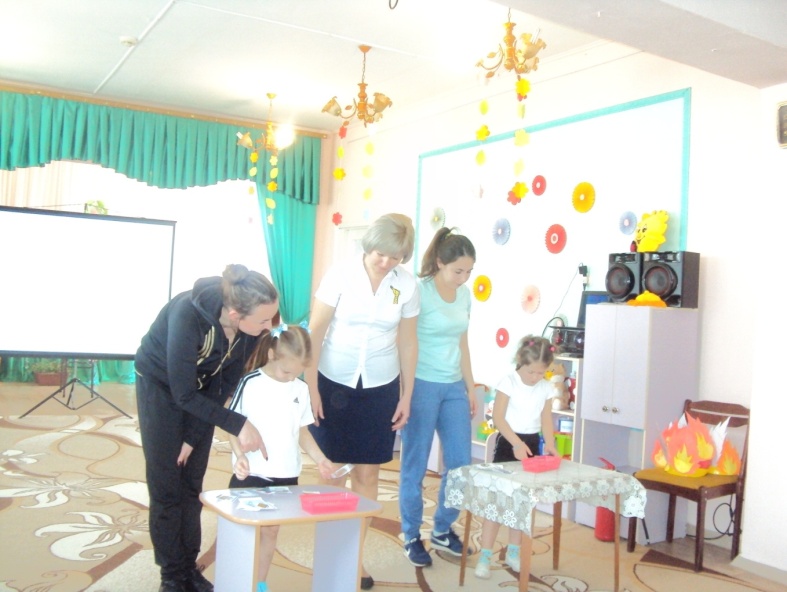 конкурс «Потеряшки»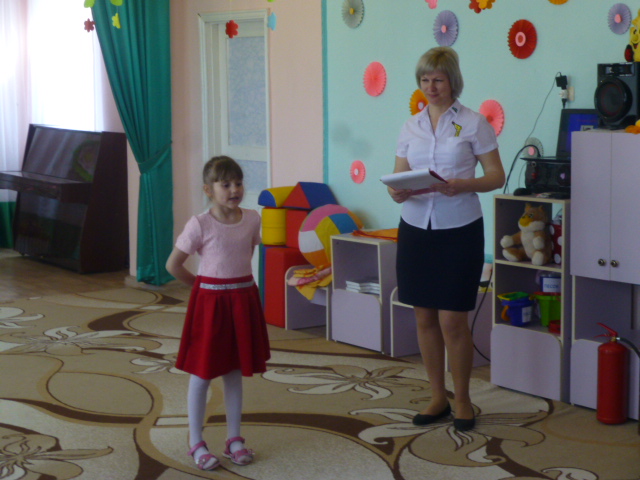 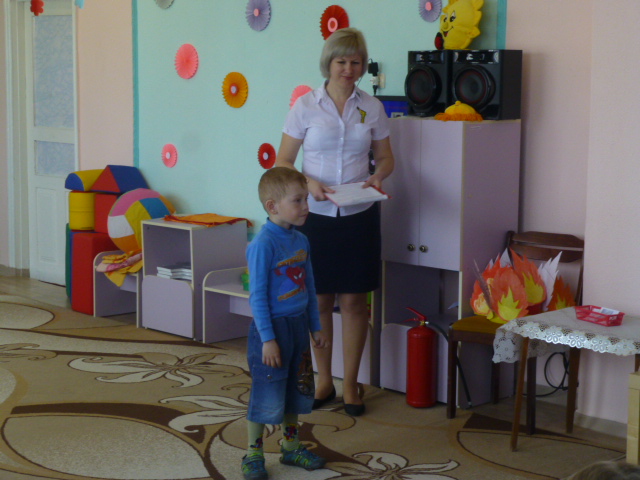 Конкурс «По дороге в детский сад»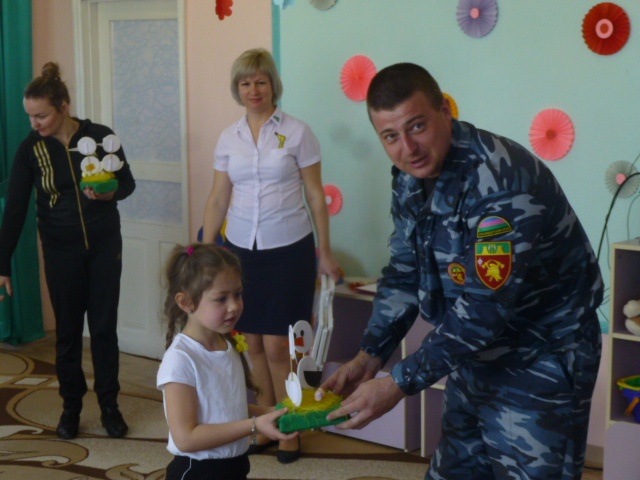 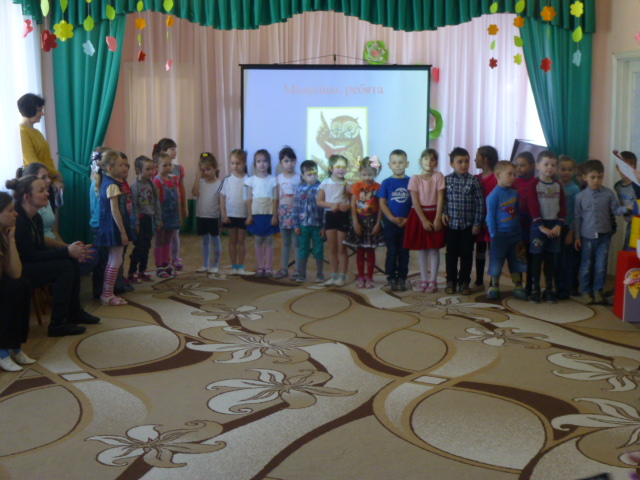 Подарки от детей участникам и гостям.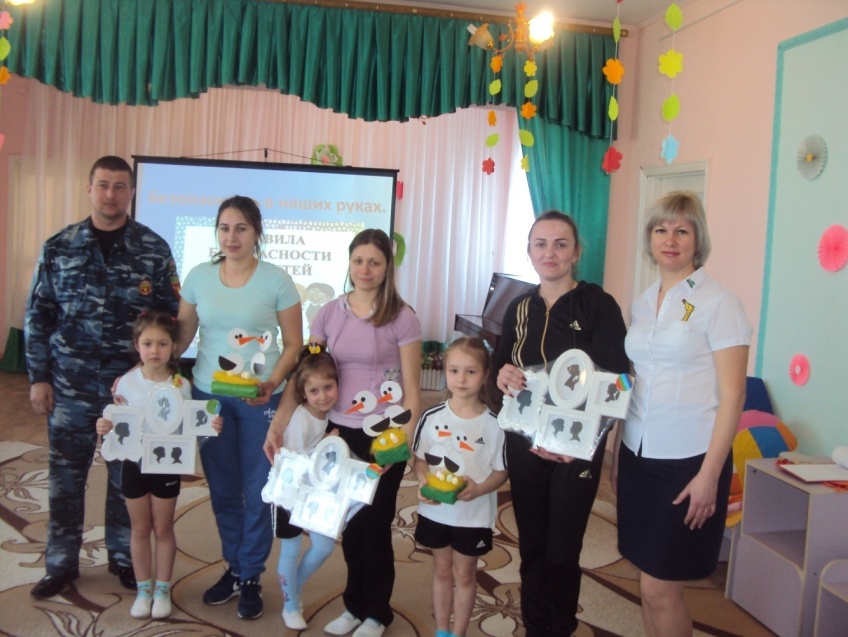 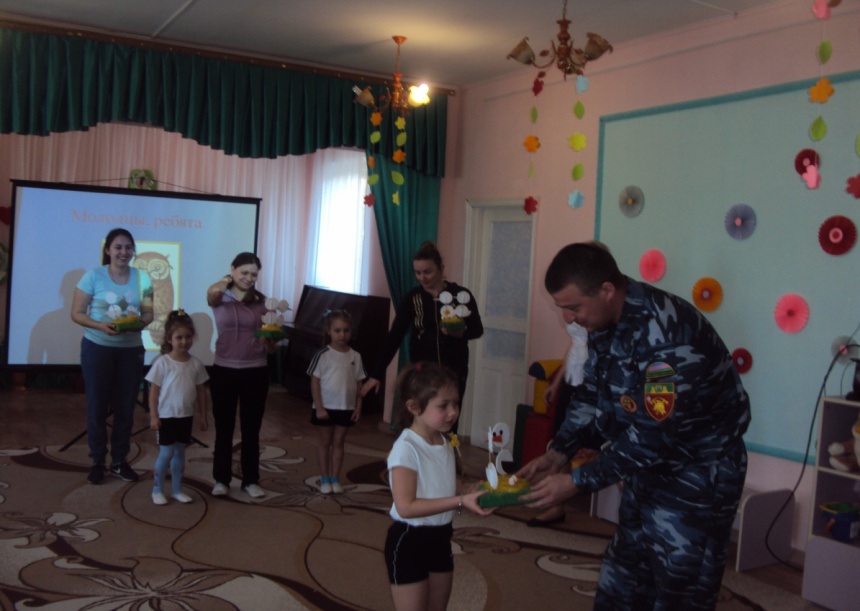 